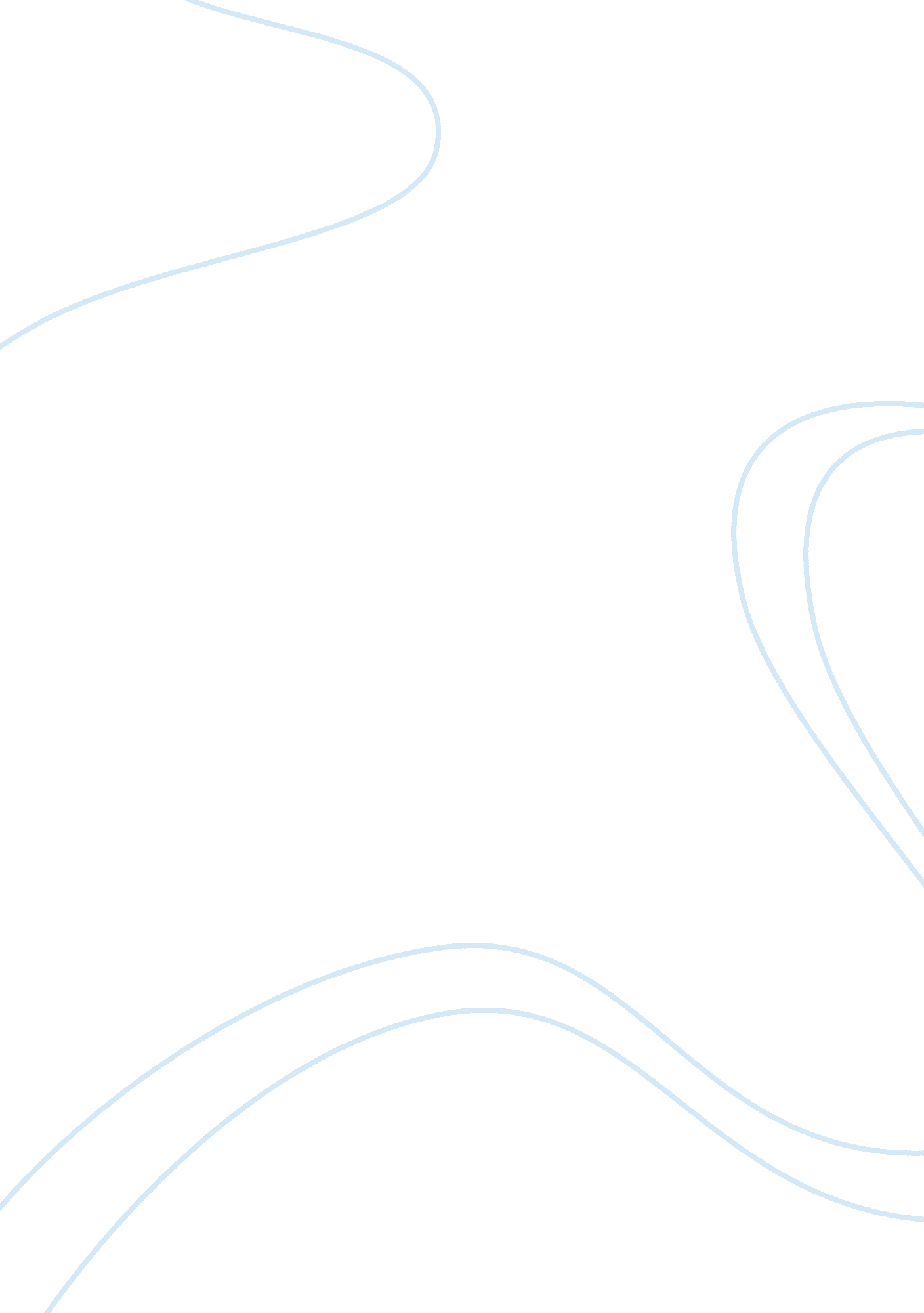 Critical lens of mice and menLiterature, Russian Literature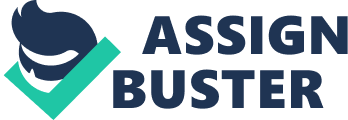 J. W. Van Goethe once said “ no two persons regard in the world in exactly the same way.” This means everybody has different views of the world and responds physically and mentally to different situations. I agree with this quote because we all have different perspectives and we often debate about the way we view society. In the novel Of Mice and Men by John Steinbeck clearly shows how two persons are different in their own independent ways. The story of two migrant workers, George and Lennie run away from a farm in weed California because Lennie who freezes when he’s s cared, doesnt let go of a girls dress she panics and accuses him of rape. they try to make their dream come true of having their own house where they can live off the fat of the land. George and Lennie have to work at a ranch miles away from their preceding job, they meet the bosses son named Curly who has a short temper, and also meet a well-respected jerk line skinner who people look up to. Both men regard the world in different ways and both have different personalities that make them who they are. Curly who is described in the story as “ an amateur boxer and is always picking fights, especially with guys who are bigger than he is.” shows his low self-esteem and how he does not have confidence in himself. Steinbeck also describes Curley’s approach “ at once calculating and pugnacious,” and he strides about with “ his elbows…still bent out a little. “ This reveals Curley’s personality because he constantly has to prove to others that he is tough by his posture because of the lack of confidence he has in himself, he has to make up for his size and show that he is superior . Curley’s insecurity about his size impacts the way he views the world. Slim is described as a jerk line skinner, the main driver of a mule team. Slim is greatly respected by many of the characters even Curley. Being a leader is like a second nature to him. Unlike Curley slim is the type of person that people can easily confide with. “ His tone was friendly. It invited confidence without demanding it.” Slim actions are hardly question and the characters look up to him because he knows when things are right or wrong. Slim also was sympathetic, caring, and understanding towards Lennie and his mental disability. Unlike curly Slim has confidence in himself and doesn’t have visible insecurities about him, which makes Slim a great leader and a role model to the other people in the ranch. These two characters are completely different men that have unlike characteristics. The way they perceive and view the world is also different because of factors like behavior, beliefs, and feelings, slim is looked at as a leader while Curley is looked as a “ punk” this is a result of their actions. No two persons can regard in the same way because everyone has a different perspective of life and have a different way of thinking. 